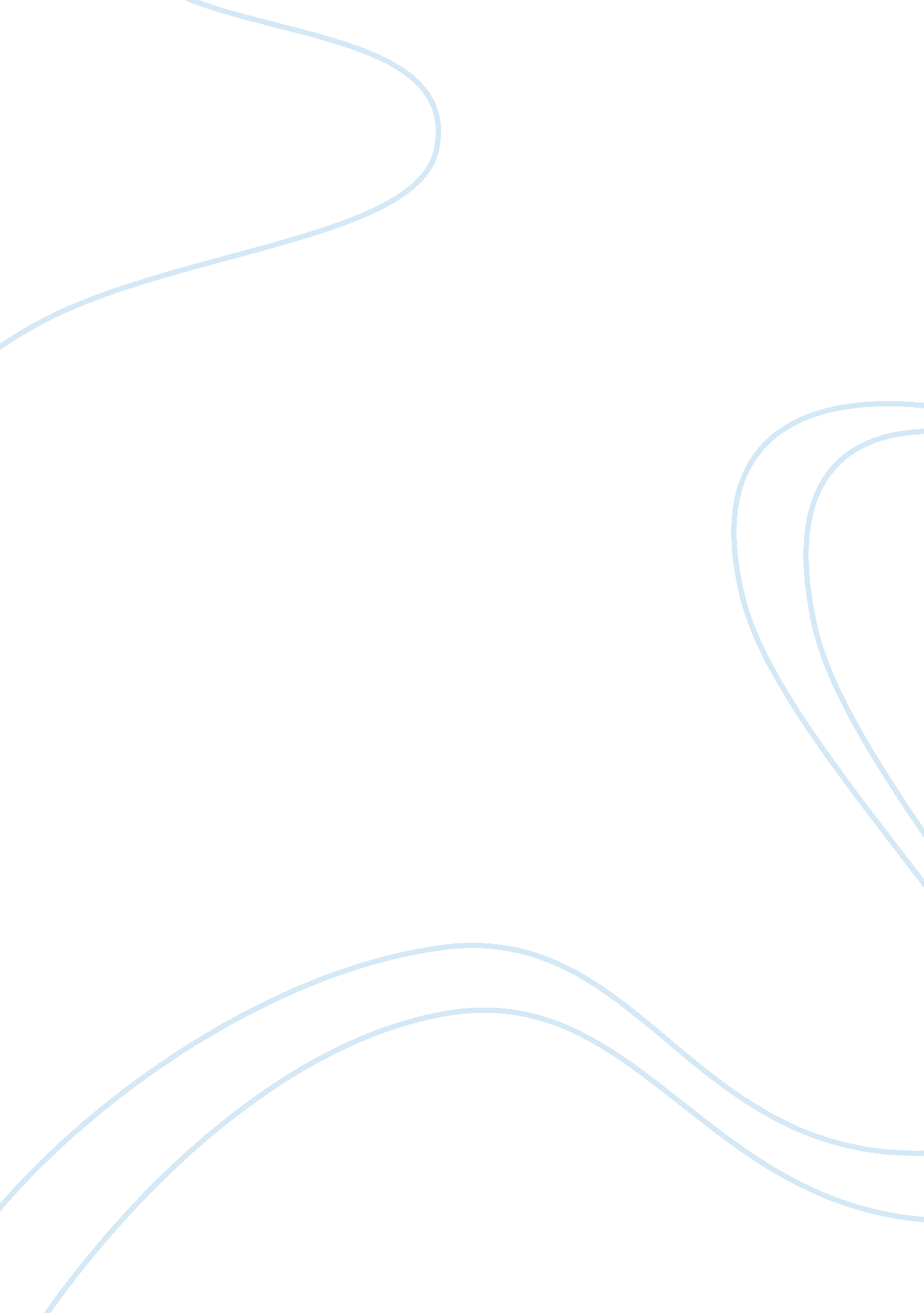 Free the college and its price essay exampleCountries, United States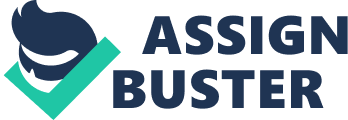 The college tuition expenses have risen several times in the last decade. The growing expense of college education affects the interest of students as well as of colleges in a negative manner. The issue of growing expenses of college education has emerged as a matter of concern for the policymakers and other sections of our society. This paper intends to discuss the issue of growing college expense and other related aspects of the area under discussion. 
Growing expenses have started encumbering desire of millions of students who want to pursue higher education. Loan is one option that students choose in order to pursue their studies. The irony of this option is that if students do not get good salaried jobs, it becomes difficult for them to pay the bank loan. The job market seems to be sluggish and it is not easy to get good jobs for students after completing their college education. In a number of cases, college students fail to pay their education loan and consequently suffer various other problems (Vedder and Denhart). 
The government has an important duty to play in this issue. College education is a right of everyone who wants to pursue higher education and making it available for students is the duty of the state. Every student must get college education if he or she wants to pursue higher study. Government, in accordance with the colleges, should make some effective plans to make the college education free for students who cannot afford the education at their own costs. Talented students must not be deprived of college education merely because they cannot afford the expenses of higher education. If anything of such kind takes place, this is a national loss (Weissmann). 
There are students who can afford the education at their own expenses. A number of students also belong to riche families and their parents easily pay their education expenses but at the same time the state and society has a duty to provide education to students who cannot afford the higher education and need the government support. Educational institutes also have a bigger role to play. They may appoint experts in order to determine the dedication of the students in order to pursue their higher education. If students are determined and want to pursue college education, money should not be the sole reason for discontinuing their study in a society like United States of America (Simon). 
Having observed the succinct analysis of the abovementioned subject, it can be concluded that college education is highly expensive in the United States of America. A number of students are compelled to discontinue their study due to growing expenses. This issue does not affect Students only but it also affects the interests of society and nation in a substantial manner. Policymakers and government must take the matter into their cognizance and make some better plans in order to resolve the issue. Works Cited Simon, Ruth. " Colleges Cut Prices by Providing More Financial Aid." 6 May 2013. The Wall Street Journal. http://online. wsj. com/news/articles/SB10001424127887324582004578461450531723268. 26 May 2014. 
Vedder, R., and Denhart, M. " Why does college cost so much?" 2 December 2011. cnn. http://edition. cnn. com/2011/12/02/opinion/vedder-college-costs/. 26 May 2014. 
Weissmann, J. " How Washington Could Make College Tuition Free (Without Spending a Penny More on Education)." 8 March 2013. The atlantic. http://www. theatlantic. com/business/archive/2013/03/how-washington-could-make-college-tuition-free-without-spending-a-penny-more-on-education/273801/. 26 May 2014. 